Prepísať poznámky do zošita (24.4.)OLEJNINY OLEJNINY – semená obsahujú oleje, ktoré získavame lisovaním. Slnečnica ročná – v najteplejších oblastiach, vysoká s drsnými listami, súkvetie úborRepka olejná (kapusta repková pravá) – žlté kvetyMak siaty – plod tobolka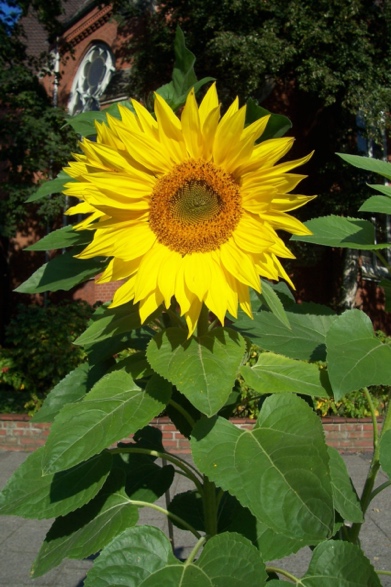 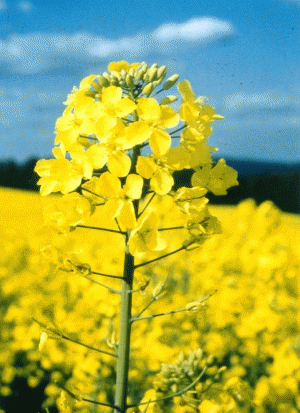 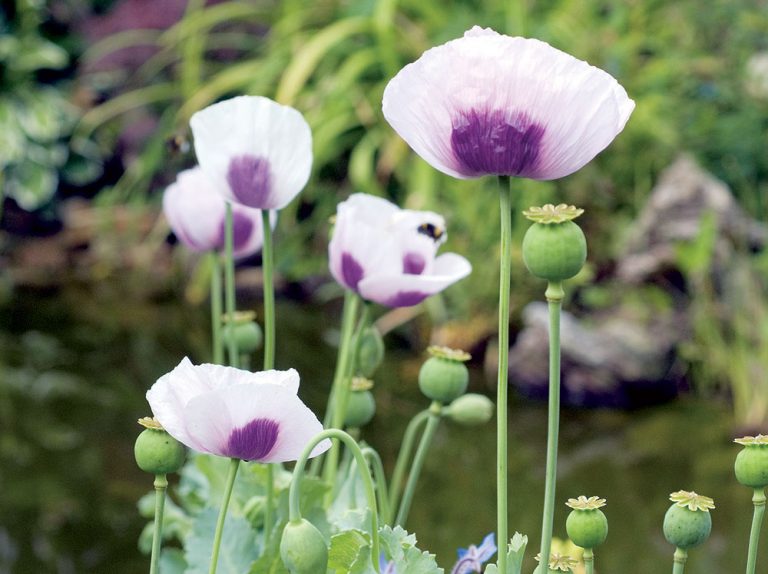 slnečnica ročná 		repka olejná			mak siaty